* Si l'effet personnel doit quitter la ressource (ex. : carte d'assurance-maladie pour consultation médicale).N.B. :	Déposer ce formulaire au dossier de l'usager.N.B. :	Déposer ce formulaire au dossier de l'usager.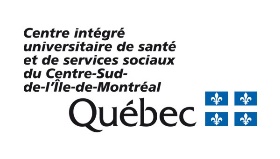 INVENTAIRE DES BIENS DE L'ENFANT CONFIÉ EN RESSOURCENom de l'enfant :No dossier :Nom du responsable de la ressource :Tél. :Nom de l'intervenant usager :Tél. :Nom de l'intervenant qualité :Tél. :Liste des documents et effets personnels remis à la ressourceListe des documents et effets personnels remis à la ressourceListe des documents et effets personnels remis à la ressourceListe des documents et effets personnels remis à la ressourceDate de remise à la ressourceInitiales de la ressourceDate de reprise de l'effet personnel*Date de reprise de l'effet personnel*Date de reprise de l'effet personnel*Initiales de l'intervenantCarnet de vaccinationCarnet de vaccinationCarnet de vaccinationCarnet de vaccinationCertificat de naissanceCertificat de naissanceCertificat de naissanceCertificat de naissanceCarte d'assurance-maladieCarte d'assurance-maladieCarte d'assurance-maladieCarte d'assurance-maladiePasseportPasseportPasseportPasseportPrescription(s), médicationPrescription(s), médicationPrescription(s), médicationPrescription(s), médicationRelevés de notesRelevés de notesRelevés de notesRelevés de notesMatériel scolaire :Matériel scolaire :Matériel scolaire :Matériel scolaire : 1. Sac d'école 1. Sac d'école 1. Sac d'école 1. Sac d'école 2. Boîte à lunch 2. Boîte à lunch 2. Boîte à lunch 2. Boîte à lunch 3. Étui à crayon 3. Étui à crayon 3. Étui à crayon 3. Étui à crayon 4. Autre : 4. Autre : 4. Autre :CellulaireCellulaireCellulaireCellulaireTablette électroniqueTablette électroniqueTablette électroniqueTablette électroniqueiPod ou MP3iPod ou MP3iPod ou MP3iPod ou MP3OrdinateurOrdinateurOrdinateurOrdinateurConsole de jeuxConsole de jeuxConsole de jeuxConsole de jeuxJeux vidéosJeux vidéosJeux vidéosJeux vidéosVéloVéloVéloVéloArticles de sportArticles de sportArticles de sportArticles de sportJouets significatifs : Jouets significatifs : Jouets significatifs : Jouets significatifs :  1.  2. 3. 4.Photos, albumsPhotos, albumsPhotos, albumsPhotos, albumsInstrument(s) de musiqueInstrument(s) de musiqueInstrument(s) de musiqueInstrument(s) de musiqueLunettesLunettesLunettesLunettesBijouxBijouxBijouxBijouxAutres : Autres : Signature de l'enfant : Signature de l'enfant : Signature de l'enfant : Signature de l'enfant : Date : Signature de l'intervenant usager :Signature de l'intervenant usager :Signature de l'intervenant usager :Signature de l'intervenant usager :Date : Signature de l'intervenant qualité : Signature de l'intervenant qualité : Signature de l'intervenant qualité : Signature de l'intervenant qualité : Date : Liste détaillée des vêtementsListe détaillée des vêtementsQuantitéListe détaillée des chaussures, bottesListe détaillée des chaussures, bottesQuantitéPetites culottesPetites culottesSouliers et chaussuresSouliers et chaussuresBoxersBoxersSandalesSandalesSoutiens-gorgeSoutiens-gorgeEspadrillesEspadrillesPyjamasPyjamasBottes d'hiverBottes d'hiverRobes de chambreRobes de chambreBottillonsBottillonsJaquettesJaquettesSouliers orthopédiquesSouliers orthopédiquesVestes, vestonsVestes, vestonsBottes orthopédiquesBottes orthopédiquesChandails manches longuesChandails manches longuesGougounes, tongsGougounes, tongsChandails manches courtesChandails manches courtesAutres :CamisolesCamisolesShorts ou bermudasShorts ou bermudasLeggingsLeggingsPantalonsPantalonsChemises et blousesChemises et blousesPaires de basPaires de basCollantsCollantsCeintureCeintureImperméableImperméableManteau de printemps / automneManteau de printemps / automneManteau d'hiverManteau d'hiverPantalons de neigePantalons de neigeFoulards, cache-couFoulards, cache-couTuquesTuquesMitaines ou gantsMitaines ou gantsCasquettesCasquettesSalopettesSalopettesRobesRobesJupesJupesMaillots de bainMaillots de bainAutres :Date de remise du trousseau de vêtements et chaussures à la ressource :Signature de l'intervenant usager :Signature de la ressource : Signature de l'enfant : 